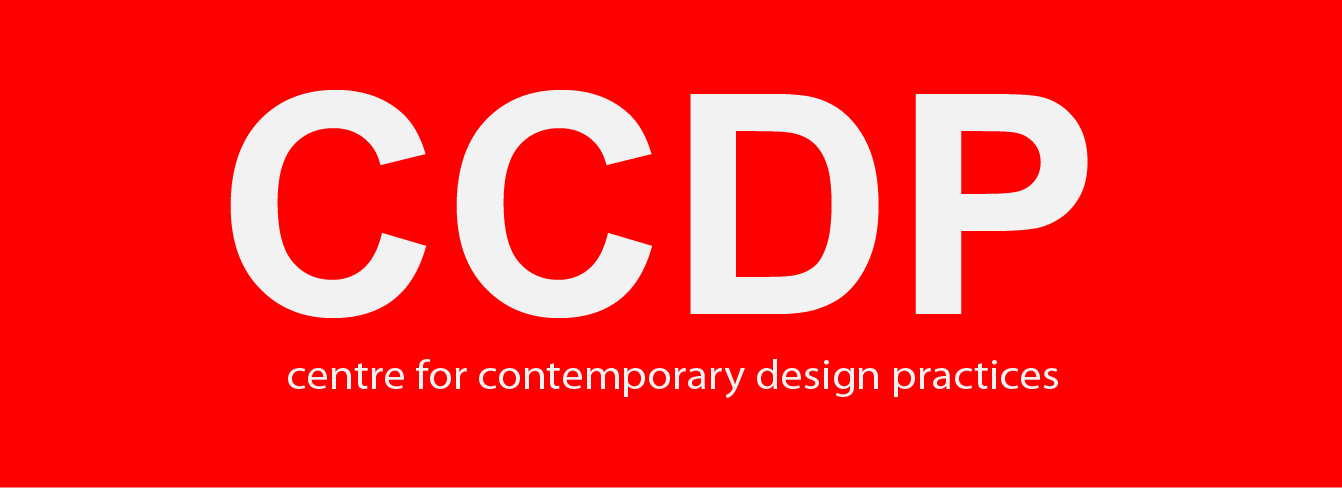 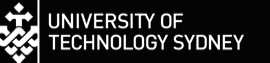 THE PRACTICE OF DRAWING LINES:ARCHITECTURE and ART12–14 AUGUST 2013KEYNOTE6–8PM MONDAY 12 AUGUSTPost-Graduate Room (CB 06.06.38)DONALD BATESUniversity of Melbourne/LABSPEAKERSANDREW BENJAMINDepartment of Philosophy Monash UniversityRICHARD DIFFORDSchool of Architecture Westminster UniversityPAUL EMMONSWashington-Alexandria Architecture Centre Virginia TechADRIAN LAHOUDBartlett School of ArchitectureDESLEY LUSCOMBECentre for Contemporary Design Practices UTSLYLE MASSEYUniversity of California Art History University of California at IrvineThe aim of the workshop is bring together, art and architectural historians and theorists, as well as architects and artists to conceptualize the role that the practice of drawing has played in the development of both art and architecture. The move from the pencil to the mouse has recast drawing. Not only does it now occur in the era of digital reproducibility that repositioning allows for a rethinking of both the history and theory of drawing.Working within the opening created by an emphasis on the means of representation has three interrelated consequences. The first is that no one representational technique can be prioritized. The second is that the past can continue to be reworked in light of the concerns that define the ‘present’. This is the only effective way in which history becomes a concern for the present. And finally, an emphasis on techniques forms an integral part in the development of a materialist account of history, theory and practice.For further information go to: www.ccdpresearch.comFor registration go to: http://bit.ly/10mA0A0